NERINGOS SAVIVALDYBĖS TARYBA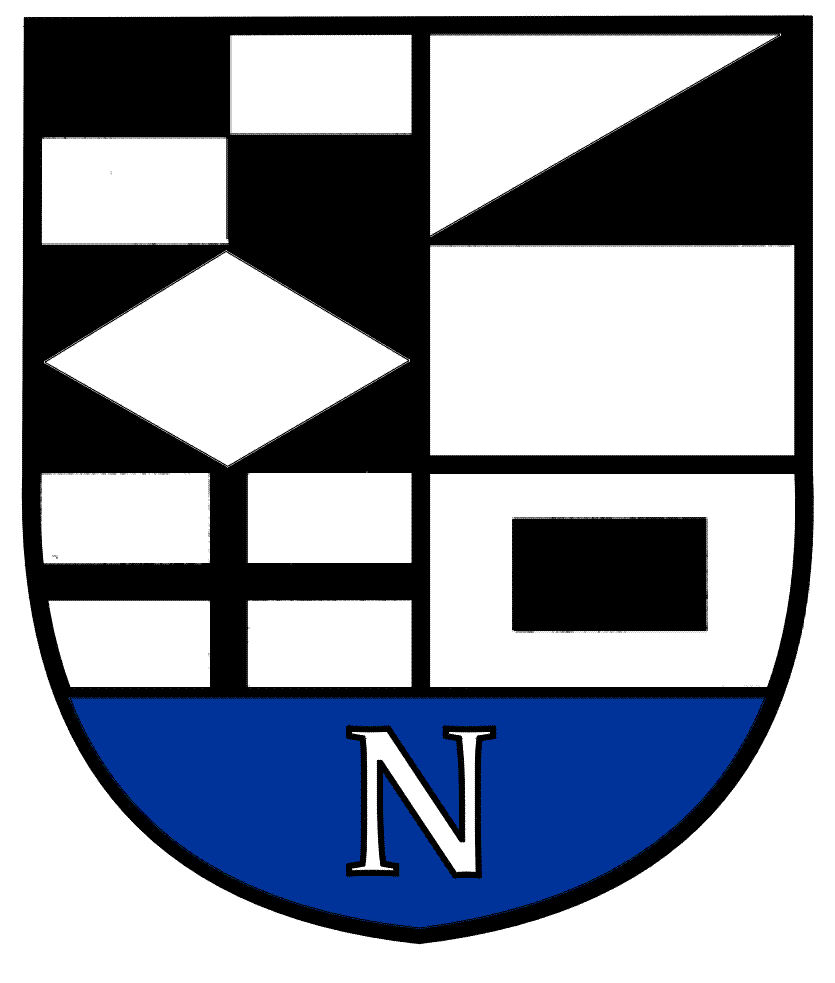 SPRENDIMASDĖL  GATVĖS PAVADINIMO 2022 m.                       d. Nr. T1-	Neringa		Vadovaudamasi Lietuvos Respublikos vietos savivaldos įstatymo 6 straipsnio 27 punktu, 16 straipsnio 2 dalies 34 punktu, Lietuvos Respublikos teritorijų administracinių vienetų ir jų ribų įstatymo 9 straipsnio 2 dalimi, Pavadinimų gatvėms, pastatams, statiniams ir kitiems objektams suteikimo, keitimo ir įtraukimo į apskaitą tvarkos aprašo, patvirtinto Lietuvos Respublikos vidaus reikalų ministro 2011 m. sausio 25 d. įsakymu Nr. 1V-57 „Dėl Numerių pastatams, patalpoms, butams ir žemės sklypams, kuriuose pagal jų naudojimo paskirtį (būdą) ar teritorijų planavimo dokumentus leidžiama pastatų statyba, suteikimo, keitimo ir apskaitos tvarkos aprašo ir Pavadinimų gatvėms, pastatams, statiniams ir kitiems objektams suteikimo, keitimo ir įtraukimo į apskaitą tvarkos aprašo patvirtinimo“, 16.1 ir 16.2 papunkčiais bei atsižvelgdama į Kuršių nerijos žymių žmonių, istorinių datų, įvykių įamžinimo, meninių objektų statymo ir pašalinimo, gatvių pavadinimų suteikimo komisijos 2022 m.  d. posėdžio protokolą Nr. V26-2 ir Valstybinės lietuvių kalbos komisijos 2022 m. spalio 7 d. raštą Nr. S1-294 (1.7) „Dėl gatvių pavadinimų“, Neringos savivaldybės taryba nusprendžia Neringos savivaldybės  gatvės pavadinimą pagal gatvių išdėstymo planą (pridedama).	Šis sprendimas gali būti skundžiamas Lietuvos Respublikos administracinių bylų teisenos įstatymo nustatyta tvarka Lietuvos administracinių ginčų komisijos Klaipėdos apygardos skyriui (H. Manto g. 37, Klaipėda) arba Regionų apygardos administracinio teismo Klaipėdos rūmams (Galinio Pylimo g. 9, Klaipėda) per vieną mėnesį nuo šio teisės akto paskelbimo arba įteikimo suinteresuotam asmeniui dienos.	Skelbti šį sprendimą Neringos savivaldybės interneto svetainėje. Savivaldybės meras     				Lina Lukauskaitė2022-11-